COMUNE DI LISCIANO NICCONEProvincia di PerugiaPiazza della Repubblica, 3						   Tel.075/844132                          06060 Lisciano Niccone						Fax 075/844139                          Codice Fiscale: 800.10.100.545						www.lisciano.org            Partita IVA: 01954440549ALLEGATO BMODULO DI RICHIESTA PER ACCEDERE AL CONTRIBUTO PER LA FORNITURA DEI LIBRI DI TESTOAnno Scolastico 2021/2022AL COMUNE DI  	Generalità del richiedenteCognome		Nome				 Luogo di nascita			Data di nascita  			 Codice fiscale  						  Residente nel Comune di	via/piazza		n.		 Recapito telefonico  						 in qualità di	dello studente:Cognome		Nome				 Luogo di nascita			Data di nascita  			 Codice fiscale  						  Residente nel Comune di	via/piazza		n.		 Denominazione della scuola frequentata nell’a.s. 2021/2022 (indicare il nome dell’Istituto scolastico)Ordine e grado di scuola:Secondaria di 1° gradoSecondaria di 2° gradoClasse frequentata nell’a.s. 2021/2022:PrimaSecondaTerzaQuartaQuintaCHIEDEdi accedere al beneficio di cui all’art. 27 della L. 23 dicembre 1998, n. 448, e all’ art. 1 comma 258 della L. 208/2015 inerente la fornitura gratuita o il contributo per l’acquisto dei libri di testo per l’anno scolastico 2021/2022.A tal fine, il sottoscritto dichiara: (barrare la casella che interessa)che dal calcolo effettuato ai sensi del D.P.C.M. n. 159/2013 e rilasciato in data	1dall’Ente2	, risulta un I.S.E.E.3 di euro	, che non è superiore al limite massimo previsto per fruire del contributo per la borsa di studio, pari ad € 10.632,94;che ha già presentato a codesto Comune attestazione I.S.E.E. ai sensi del D.P.C.M. n. 159/2013 di €	per usufruire di altro beneficio4	e che la stessa risulta tuttora valida.di non aver presentato domanda per ottenere analogo beneficio in altra Regione;di non aver presentato domanda per ottenere contributi o sostegni pubblici di altra natura per l’acquisto di libri di testo e di altri contenuti didattici, anche digitali.Il richiedente dichiara, inoltre, di aver conoscenza che, nel caso di corresponsione dei benefici, si applica l’articolo 4, comma 2, del decreto legislativo 31 marzo 1998 n. 109 in materia di controllo della veridicità delle informazioni fornite e di essere a conoscenza delle sanzioni penali previste dall’art. 76 del D.P.R. 28.12.2000 n. 445, in caso di dichiarazioni mendaci rese in sede di autocertificazione.Il richiedente autorizza gli enti attuativi degli interventi al trattamento dei dati contenuti nelle dichiarazioni rese per le finalità e modalità di servizio, ai sensi delle disposizioni di cui al Codice in materia di protezione dei dati personali, emanato con D.Lgs 30.06.2003, n. 196 e del Regolamento UE 2016/679.Data  	Firma del richiedente1 L’attestazione I.S.E.E. deve essere in corso di validità, pena l’inammissibilità della domanda.2 Indicare l’Ente dal quale è stata rilasciata la dichiarazione (ad esempio sede o agenzia INPS, Centro assistenza fiscale - CAF).3 Il valore I.S.E.E. viene determinato ai sensi del D.P.C.M. n. 159/13. Secondo quanto disposto dalla circolare INPS 171 del 18/12/2014, l’attestazione viene resa disponibile entro 10 giorni lavorativi dalla presentazione della Dichiarazione Sostitutiva Unica (D.S.U.) e non più immediatamente come negli anni precedenti. Qualora non sia ancora disponibile l’attestazione riportante l’I.S.E.E., può essere comunque presentata la domanda allegando copia della Dichiarazione Sostitutiva Unica (D.S.U.). In questo caso l’attestazione I.S.E.E. potrà essere acquisita dal Comune successivamente. Si invitano i richiedenti a rivolgersi ai soggetti autorizzati al rilascio dell’I.S.E.E. (CAF, sedi INPS, ecc.) per ottenere l’attestazione I.S.E.E. definitiva.4 Indicare per la richiesta di quale precedente beneficio sociale è stata presentata la dichiarazione sostitutivaI.S.E.E. all’Amministrazione Comunale.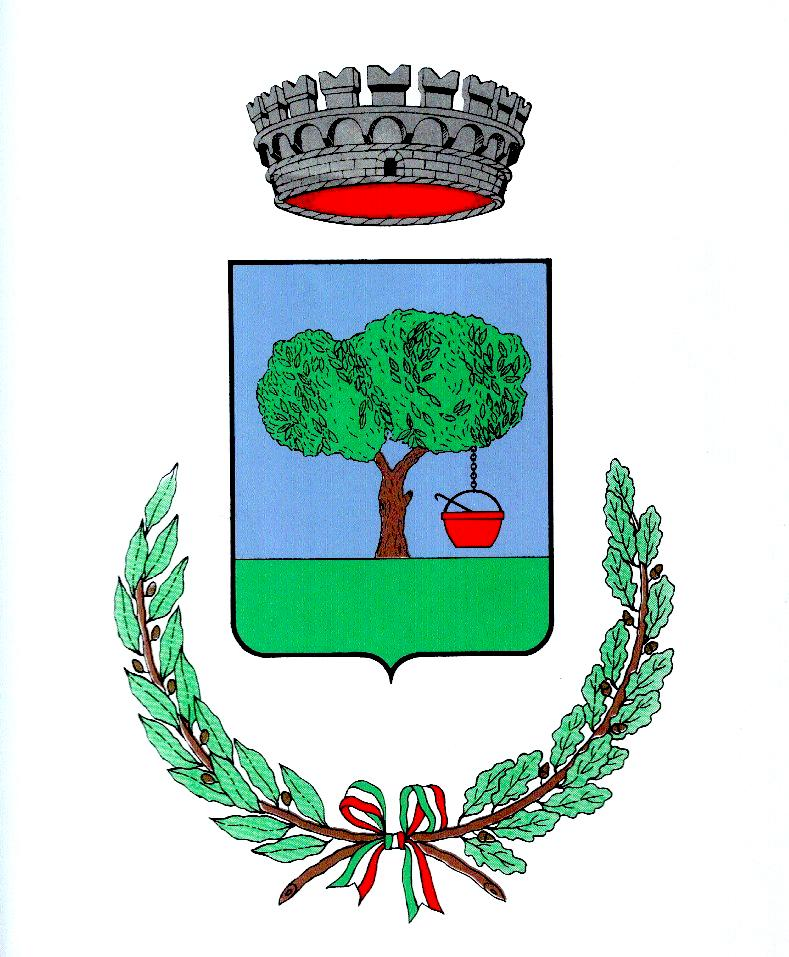 